Children in Entertainment Application for LicenceEmail: childperformancelicence@northlan.gov.uk N.B. 	It is important that this form, duly completed, should be sent in order to reach the licensing council no less than 21 days prior to the first performance for which the licence is requested, since North Lanarkshire Council may otherwise refuse to grant a licence.PART 1 (to be completed by the applicant)I hereby apply for a licence under Section 37 of the Children and Young Persons Act 1963 	authorising the child ________________________________ (insert name of child)	*To take part in performances on the dates specified in Item 4(1) of the annexe to this part.*To take part in performances on the number of days and during the period specified in item 4(1) of the annexe to this part (see note 1)	(*Delete if inapplicable)2,	I certify that, to the best of my knowledge, the particulars contained in the Annexe to this part are correct3.	I attach the following:	a	a copy of the birth certificate of the child					b	a head and shoulders digital photograph of the child						(Must be taken during the 6 months preceding this application	c	completed medical declaration signed by parent				d	letter from child’s school		e	a copy of the contract, draft or other documents					containing particulars of the agreementNB: Scanned documents only, we cannot accept photographs of documents. I understand that if a licence is granted to me it will be granted subject to the restrictions and condition laid down in the Children (Performances) Regulations 1968 and to such other conditions as North Lanarkshire Council may impose under the said Regulations(To be completed by applicant)4a.	I provide details of the child’s agent if applicableN.B.	Any person who fails to observe any condition subject to which a licence is granted or knowingly or recklessly makes any false statement in connection with an application for a licence is liable to a fine not exceeding £100 or imprisonment for a term not exceeding 3 months or both (Section 40 of the Children and Young Person Act 1963)NOTE 1	A licence specifying the number of days on which a child may perform and the period, not exceeding 6 months, in which the performance may take place may be granted only to the British Broadcasting Corporation, the Independent Television Authority, a programme 	contractor within the meaning of Section 1(5) of the Television Act 1964 or a body supplying 	programmes to such a contractor to be broadcast by the Independent Television Authority or in respect of a child taking part in a performance to be recorded(by whatever means) with a view to its use in a film intended for public exhibitionNOTE 2	Nature of the performance, e.g. theatrical, filming, television etc
NOTE 3	This includes the places at which work on location is to be doneTo be completed by production company/agent:PART 2  (to be completed by the parent)(Note:  Parent includes a guardian or other person who has for the time being, the charge or the control over the childPLEASE GIVE THE FOLLOWING PARTICULARSI support this application for a licenceI certify that, to the best of my knowledge, the foregoing particulars are correct and I understand that if a licence is granted it will be granted subject to restrictions and conditions laid down in the Children’s Performance Regulations 1968 and to such other conditions as the licensing council may impose under the said regulationsDate:  _______________________  Signed: _____________________________________________Full Name:  _______________________________________________________________________Address:    ________________________________________________________________________                   ________________________________________Post Code: ______________________Telephone: _______________________________________________________________________Email:	_______________________________________________________________________Relationship to child:  _______________________________(STATE WHETHER PARENT, GUARDIAN OR OTHER PERSON HAVING FOR THE TIME BEING, CHARGE OF THE CHILD)Should you require any further information please contact us via email childperformancelicence@northlan.gov.uk. Alternatively visit our website www.northlanarkshire.gov.uk/performancelicences MEDICAL DECLARATION – PERFORMANCE LICENCES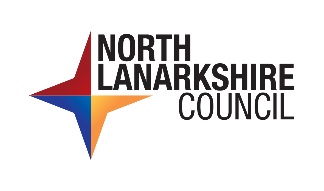 To be completed, in block letters, by the parent/guardian and returned along with completed applicationName of child _______________________ Date of birth _______________________Address _____________________________________________________________________________________________________ Postcode ___________________School ______________________________________________________________Doctors Name ________________________________________________________Address _____________________________________________________________*Please answer all the following questionsDoes your child have any of the following?Asthma or chest trouble						YES/NOHeart trouble								YES/NOSkin problems								YES/NODiabetes								YES/NOFits or epilepsy							YES/NOPhysical disability							YES/NO2	Does your child take any regular medication?			YES/NO3	Does your child have hearing problems?				YES/NO4	Does your child have poor vision?					YES/NO5	Is your child attending a hospital specialist?				YES/NO6	Is there anything you would like the doctor to know?		YES/NO           Please give details:……………………………...........................................................................................................................................................................................................................................................................................................................................................................................................................................……………………………....................................................................................................................................................................................................................................................................................I consider my child fit to undertake this work				YES/NOFull Name of Parent/Guardian      Relationship to Child          Signature**                  Date ______________________           __________________          ________________       _________*on the basis of these answers the authority may require further information or examination by a medical practitioner.GUIDANCE NOTES - CHECKLIST

In order to process the application successfully the following must be included:Completed Application FormCompleted medical declaration signed by parent/guardian Letter from child’s Head Teacher (emails can be accepted if school email childperformancelicence@northlan.gov.uk direct)Copy of child’s Birth CertificateDigital photograph of the child (Must be taken during the 6 months preceding this application). Photograph should be head/shoulders straight on, taken on a plain background.A copy of the contract, draft or other documents containing particulars of the agreementA declaration under Section 38(1)(a) or (b) of the Children and Young Persons Act 1963Application form should be sent 21 days before start of performance.Applications and associated documents should be emailed to childperformancelicence@northlan.gov.uk Company:Contact Name:Position:Company address :Post Code: Email:Telephone:Signature: Date:Full Name:Company:Company address :Post Code: Email:Telephone:1.   (i)  Name of performance      (ii)  and nature (See Note 2) of the performances      in respect of which the licence is requested(i)(ii)2.  (i)  Description of the child’s part	     (ii)  Name of child’s Character (if applicable)(i)(ii)3.  Place of the performance in respect of which the      licence is requested (see note 3)4.  (i)  the date of the performances for which the            licence is requested:  or    (ii)  the number of days, and the period during which           is requested that the child may take part in            performances (see Note 1)(i)(ii)5.   Time and duration of performances in respect of        which the licence is requested6.  Approximate duration of the child’s appearances in     the performances in respect of which the licence is      requested7.  The amount of night work (if any) for which approval will be sough from  North Lanarkshire Council under regulation 30 of the Children (Performances) Regulations 1968 stating:             (i)   the appropriate number of days            (ii)   the approximate duration on each day(i)(ii)8.  The sums to be earned by the child in taking part in       the performances in respect of which the licence is      requested9.  Proposed arrangements for rehearsals taking      place during the 14 days preceding the first      performance for which the licence is requested10.  The days or half-days on which leave of absence         from school is requested to enable the child to         take part in performances for which the licence is         requested, or in rehearsals11.  Proposed arrangements (if any) under Regulation        10 of the Children (Performance) Regulations         1968 for the education of the child during the         period for which the licence is requested, stating:(i)    the name and address of the school to be         attended, OR ii)    a      the name, address and qualifications of the                  proposed private teacher;         b     the place where the child will be taught;         c     the proposed course of study         d     the number of other children         e      whether the child is to receive the required                  amount of education in accordance with                 Regulation 10(4)(a) or Regulation 10(4)(b)(i)a.b.c.de12.  The name of he licensing council (if any) which         has previously approved the appointment of the         private teacher for the purpose of a licence.13.  The name, address and description of the          proposed matron14.   The name of the licensing council (if any) which          have previously approved the appointment of the         private teacher for the purpose of a licence.15.   The number of other children to be in the charge          of the matron during the time when she would be          in charge of the child in respect of whom this          application is made, and the sex and age of each          such child16.   The address of the lodging where the child will           live if a licence is granted by reason of which the          child has to live elsewhere than at the place           where he would otherwise live, the name of the           householder and the number of other children           who will live in the same lodgings.17.(i)  Approximate length of time which the child will             spend travelling:           a.  To the place of performance or rehearsal           b.  From the place of performance or rehearsal    (ii)  Arrangements (if any) for transport:          a.  To the place of performance or rehearsal          b.  From the place of performance or rehearsal(i)  a.b.(ii)  ab18.  Name of any other licensing council to which an         application has been made for another child to        take part in performance to which this        application relates1.  Full name of child2.  Date of birth of child3.  Address of child:	Post Code:4.  Name and address of schools attended by the      child during the twelve months preceding the       date of this application or, if he has not       attended school, the name and address of his       private teacher5.  Particulars of each licence granted during the     twelve months preceding the date if this     application by any council to whom this application     is made, stating in each case:the name of the councilthe date on which the licence was grantedthe dates and nature of the performance
6. Particulars of each application for a licence made     during the twelve months preceding the date of    this application and refused by any council other       than the licensing council to which this    application is made, stating in each case:the name of the councilthe date of the applicationthe reason (if known for the refusal )Particulars of each performance for which a     Licence was not required in which the child took     part during the twelve months preceding the date     of this application, stating in each case:the datethe placethe naturethe name of the person responsibleParticulars of any other form of employment in     which the child is employed during the 28 days    preceding the day of the first performance for which   the licence is requesting, Stating:the nature of the employmentthe days on which the child is employedthe times during which the child is employedParticulars relating to the sums earned by the child during the twelve months preceding the date of this application, Stating:whether relating to the sums earned were in respect of performances for which a licence was granted, performances or other forms of employmentthe amount of the sums earnedthe date on which payment was receivedthe name and address of the person from whom the payment was received